O Z N Á M E N Ío konání hudební produkce                                                                           					………………………………………….                 							   	podpis hlavního pořadatelePoznámka: Bližší podmínky pro pořádání, průběh a ukončení veřejnosti přístupných tanečních zábav, diskoték a jiných kulturních podniků jsou stanoveny Obecně závaznou vyhláškou města Ústí nad Orlicí č. 6/2005.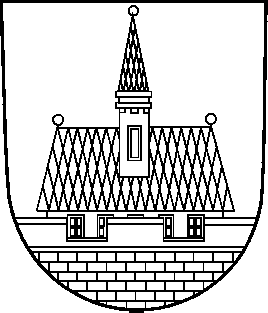 Město Ústí nad OrlicíMěstská policieDělnická 219, 56201 Ústí nad OrlicíNázev (označení) akce:Datum a čas (od – do) konání:  Místo konání:      Hlavní pořadatel(adresa, telefon-fax, IČ):Druh hudební produkce:živé provozování - zábavná hudba k tanciživé provozování - zábavná hudba v koncertním provedení (výlučně k poslechu)vážná hudba - živé provozování nebo repro pravidelně se opakující živé hudební produkce v restauracích, ubytovacích zařízeních a na veřejných prostranstvích, při nichž se nevybírá vstupnédisco a videoprodukceužití hudby při výuce tancereprodukovaná hudba k poslechuPředpokládaný počet účastníků akce:   Počet členů pořadatelské služby: